The Boys Campus North NazimabadFormulae for Volume and Surface AreaTeacher: Ms Sheema Class: 9th 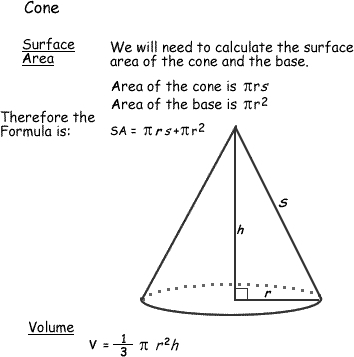 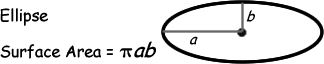 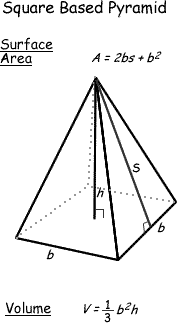 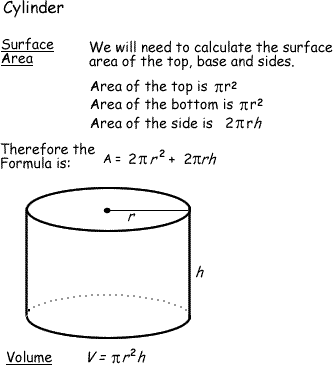 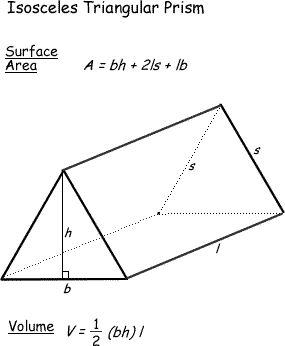 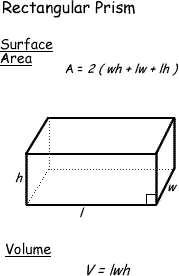 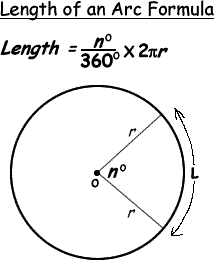 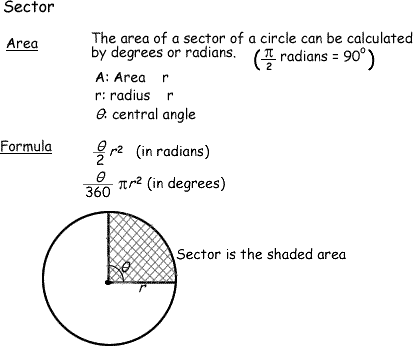 